COMUNE DI BIANDRONNOPiano di prevenzione della corruzione2020-2021-2022Premesse La  legge 6 novembre 2012, n. 190, "Disposizioni per la prevenzione e la repressione della corruzione e dell'illegalità nella pubblica amministrazione" ha stabilito che tutte le amministrazioni pubbliche devono approvare un Piano Triennale per la prevenzione della Corruzione (PTPC), basato sulle indicazioni e gli indirizzi forniti dal Piano Nazionale Anticorruzione (PNA). Il Comune di Biandronno, ha approvato il primo PTPC nel gennaio 2014 ed annualmente, come previsto dall’art. 1, comma 8 della legge 190/2012 ha provveduto al suo aggiornamento. In data 11 settembre 2013, l’Autorità nazionale anticorruzione ha approvato con la delibera CiVIT n.72/2013, su proposta del Dipartimento della funzione pubblica il Piano Nazionale Anticorruzione, ai sensi dell’art. 1, comma 2 lett. b) della legge n. 190/2012.
Il Piano, elaborato sulla base delle direttive contenute nelle Linee di indirizzo del Comitato interministeriale, contiene degli obiettivi strategici governativi per lo sviluppo della strategia di prevenzione a livello centrale e fornisce indirizzi e supporto alle amministrazioni pubbliche per l'attuazione della prevenzione della corruzione e per la stesura del Piano Triennale di Prevenzione della Corruzione. 
In seguito alle modifiche intervenute con il d.l. 90/2014, convertito, con modificazioni dalla l. 114/2014, l’Autorità Nazionale Anticorruzione, in data 28 ottobre 2015, ha approvato l’aggiornamento del PNA con la Determinazione n. 12 del 28/10/2015 - rif. Aggiornamento 2015 al Piano Nazionale AnticorruzioneIn data 3 agosto 2016, l’Autorità Nazionale Anticorruzione, in virtù dell’art. 1, co. 2-bis della l. 190/2012, introdotto dal d.lgs. 97/2016, approva il Piano Nazionale Anticorruzione 2016 con la Determinazione n. 831 del 03/08/2016 . La Determinazione n. 1310  del 28.12.2016  .dell’ANAC di approvazione definitiva delle “prime linee guida recanti indicazioni sull’attuazione degli obblighi di pubblicità, trasparenza e diffusione di informazioni contenute nel D. Lgs. 33/2013, come modificato dal D. Lgs. 97/2016”Visto l’aggiornamento del PNA di cui alla delibera nr. 1208 del 22.11.2017 e nr. 1074 del 21.11.2018 e nr.1064 del 14.11.2019  con la quale ha rispettivamente approvato gli aggiornamenti al Piano Nazionale Anticorruzione per gli anni 2017,2018,2019 Il Piano costituisce un atto di indirizzo per le amministrazioni chiamate ora ad adottare o ad aggiornare concrete e effettive misure di prevenzione di fenomeni corruttiviCon il termine corruzione,  in questo contesto, si intende il comportamento che mette in atto l’intera gamma di reati contro la Pubblica Amministrazione disciplinati dal Libro II, titolo II del Codice penale, e comprende inoltre tutte le situazioni in cui, a prescindere dalla rilevanza penale, un soggetto pubblico agisce in forza della posizione che ricopre al fine di ottenere guadagni o vantaggi privati per sé o per altri. E’ ormai appurato che la corruzione agisce quando è lasciata discrezionalità nelle decisioni e nelle azioni ed agisce “nell’ombra”, poiché il corrotto ha la sicurezza di non essere “visto”.  Pertanto la difficoltà sta nel dover prevedere comportamenti corruttivi di pubblici dipendenti, pur nel caso in cui non sia mai sorto l’evento in passato, e pensare possibili strategie che permettano di evitare che il fenomeno si realizzi. L’attività del Responsabile dell’Anticorruzione (RPC) non è repressiva ed inquisitoria ma preventiva. A questo scopo le misure anticorruzione stabilite nel presente PTPC devono essere ben studiate e frutto di attenta analisi di contesto. Pertanto verrà analizzato  il contesto interno del Comune di Biandronno  nonché il contesto esterno, inteso come esteso al territorio comunale, in modo da comprendere la situazione presente e le possibilità del verificarsi di fenomeni corruttivi, ed individuare, attraverso le misure anticorruzione, le strategie di prevenzione degli stessi.   Il Legislatore italiano recependo i suggerimenti della Commissione europea (Relazione dell’Unione sulla lotta alla corruzione del 03/02/2014), è intervenuto con successive modifiche normative sul sistema di prevenzione della corruzione. Infatti lo stesso decreto legge 24 giugno 2014, n. 90, convertito in legge 11 agosto 2014, n. 114, ha trasferito tutte le competenze sulla prevenzione della corruzione e della trasparenza dal Dipartimento della Funzione Pubblica all’ANAC, che ha assorbito anche le funzioni della soppressa Autorità per la vigilanza sui contratti pubblici (AVCP), con l’obiettivo di attribuire all’Autorità la funzione di tutelare la legalità nella gestione della cosa pubblica, nonché svolgere un’azione efficace di prevenzione e contrasto alla corruzione nelle pubbliche amministrazioni. Successivamente, con la legge 7 agosto 2015, n. 124 “Deleghe al Governo in materia di riorganizzazione delle amministrazioni pubbliche, all’art. 7 sottolinea la necessità della precisazione dei contenuti e del procedimento di adozione del Piano nazionale anticorruzione, dei piani di prevenzione della corruzione e della relazione annuale del responsabile della prevenzione della corruzione . Da ultimo, nell’anno 2016 è stato emanato il Decreto delegato 25 maggio 2016, n. 97, che, in attuazione della legge delega, ha introdotto modifiche in materia di prevenzione della corruzione ed in materia di trasparenza amministrativa,. E’ seguita poi l’approvazione del PNA 2016.    STRATEGIA DI PREVENZIONEIl piano triennale di prevenzione della corruzione e dell’illegalità realizza la propria finalità attraverso:a) l'individuazione delle attività dell'ente nell'ambito delle quali è più elevato il rischio di corruzione;b) la previsione, per le attività individuate ai sensi della precedente  lett. a), di meccanismi di formazione, attuazione e controllo delle decisioni, idonei a prevenire il rischio di corruzione;c) la previsione di obblighi di comunicazione nei confronti del Responsabile chiamato a vigilare sul funzionamento del piano;d) il monitoraggio, in particolare, del rispetto dei termini, previsti dalla legge o dai regolamenti, per la conclusione dei procedimenti;e) il monitoraggio dei rapporti tra l'amministrazione comunale e i soggetti che con la stessa stipulano contratti o che sono interessati a procedimenti di autorizzazione, concessione o erogazione di vantaggi economici di qualunque genere; f) l'individuazione di specifici obblighi di trasparenza ulteriori rispetto a quelli previsti da disposizioni di legge.A tale scopo si mette in atto una strategia che si articola in attività relative a :PROCESSO DI ADOZIONE  DEL PTPCAREE DI RISCHIOGESTIONE DEL RISCHIO  - Il lavoro di aggiornamento del PTPC 2020/2022 ha condotto ad una rielaborazione rispetto a quello in essere fino al 2019, poiché seppur contenente misure ben definite, ed essere stato attuato anche con emissione di direttive del RPC, in realtà non risulta più in linea con le indicazioni contenute nel PNA approvato con la determinazione dell’ANAC n. 831 del 03/08/2016, della  delibera nr. 1208 del 22.11.2017 e della proposta di aggiornamento al PNA approvata del Consiglio dell’ANAC il 24.10.2018 e da ultimo  nr.1064 del 14.11.2019  Si da atto in tale contesto che il Responsabile per la prevenzione della corruzione, nominato con decreto del Sindaco n. _1__ del __25.01.2016__ , è il Segretario Comunale titolare presso il Comune di Biandronno, dott.ssa Michelina Di Matteo.Dal monitoraggio del 2019 sulla attuazione del PTPC, così come dalla Relazione anticorruzione, non sono emerse criticità.Considerata la sollecitazione del legislatore di dare maggiore risalto ed attenzione alla mappatura dei processi e alle azioni di prevenzione dei fenomeni corruttivi, il presente Piano anticorruzione presente alcuni aggiornamenti significativi. E’ da segnalare che, rispetto all’anno 2019, la struttura organizzativa dell’ente presenta la medesima  struttura  . Rispetto allo scorso anno sono stati confermati i  processi di cui ogni Responsabile di Settore/servizio ha predisposto la mappatura e le azioni da attuare o che vengono già attuate per contrastare i rischio di corruzione.Si è tenuto inoltre conto delle:Normative sopravvenute che impongono ulteriori adempimentiIndicazioni fornite dall’ANAC, con l’aggiornamento del PNA  2016 e successive m.e.iAnalisi delle risultanze del monitoraggio del PTPC 2019/2021 e della relazione annuale del Responsabile della prevenzione della corruzione e della Trasparenzaindividuazione dei possibili rischi nei processi/procedimenti e “pesatura” degli stessiredazione della classifica del livello del rischio nel comunedeterminazione delle priorità e delle urgenze di trattamento del rischioValutazione delle misure adottate del loro mantenimento, nonché della previsione di nuove misure/azioni mirate sui processiValutazione di nuovi eventuali nuovi rischicollegamento con il Piano Triennale della Trasparenzacollegamento con il Piano della Performancedeterminazione delle attività di monitoraggio e di vigilanza sul PTPCIl Piano è stato approvato, per la prima volta, con deliberazione della Giunta comunale, come prescritto dalla legge 190/2012, entro il  31 gennaio 2014. Di seguito, il primo aggiornamento è stato approvato con deliberazione della Giunta Comunale _8_ del _01.02.2016 per il triennio 2016/2018, il secondo aggiornamento è stato approvato con deliberazione della Giunta Comunale  17 del 27.02.2017  per il triennio 2017/2019  ; il terzo aggiornamento è stato approvato con deliberazione della Giunta Comunale nr. 8 del 29.01.2018 il quarto aggiornamento è stato approvato con deliberazione della Giunta Comunale nr. 5 del 31.1.2019 ed il lavoro è così improntato: Coinvolgimento degli attori interni all'amministrazione, che hanno collaborato alla predisposizione del Piano, ognuno per le proprie competenze nonché dei canali e degli strumenti di partecipazione:Individuazione degli attori esterniE' opportuno dar conto anche di quelli che sono gli attori esterni che, seppur meno direttamente, sono comunque coinvolti nella strategia di prevenzione a livello decentrato:Coinvolgimento esterno al piano triennale di prevenzione della corruzioneIl PTPC, una volta approvato, sarà sottoposto alle seguenti iniziative di comunicazione dei suoi contenuti:trasmissione immediata a tutti i lavoratori dipendenti del comune;pubblicazione immediata nella Sezione amministrazione trasparente del sito comunale;formazione specifica sui contenuti del Piano a tutti i Responsabili  dei Settori ed ai dipendenti che operano  sui processi più esposti al rischio.Il Comune di Biandronno è disponibile a valutare l’apporto proveniente da soggetti esterni, portatori di interessi/cittadini attraverso richieste di modifica, integrazioni e suggerimenti al PTPC adeguatamente esplicitate e supportate da motivazioni valide e reali, che dimostrano un vero interesse all’obiettivo del Piano e nella reale intenzione di collaborare ad uno scopo comune di prevenire la corruzione.Il Comune renderà noto con avviso pubblicato sul sito istituzionale comunale le modalità ed i tempi per la presentazione delle proposte, di cui si potrà tener conto in sede di aggiornamento del Piano per l’anno 2020COLLEGAMENTO AL PIANO DELLA PERFORMANCE Il Piano della performance è, anch’esso, un documento triennale programmatorio, nel quale sono esplicitati gli obiettivi strategici, gli indicatori ed i risultati attesi. Il legislatore ha legato l’azione di contrasto della corruzione al piano della performance di ciascuna amministrazione pubblica. Il collegamento richiesto sarà attuato individuando gli obiettivi per la prevenzione della corruzione da realizzarsi nell’anno 2020, e riferiti a processi ad elevato rischio corruttivo, da inserire nel piano performance 2020/2022, come attuazione delle misure di prevenzione della corruzione definite nel PTPC del triennio corrispondente  ANALISI DEL CONTESTO ESTERNOIl Comune di Biandronno registra al 31.12.2019  n. 3274  abitanti e si estende per 9.52 km2 Si trova decisamente distante da grandi centri, ed ha sede sul territorio comunale una importante ditta di elettrodomestici, che determina il concentramento di lavoratori di varia provenienza. Il Comune di Biandronno opera su un territorio che non risulta essere caratterizzato da presenza di criminalità organizzata, né da infiltrazioni mafiosi. Sul territorio non è presente la sede di una caserma dei carabinieri, ma il territorio comunale dipende territorialmente dalla Stazione CC di Gavirate.ANALISI DEL CENTENUTO INTERNODi seguito si presenta la struttura organizzativa del Comune di Biandronno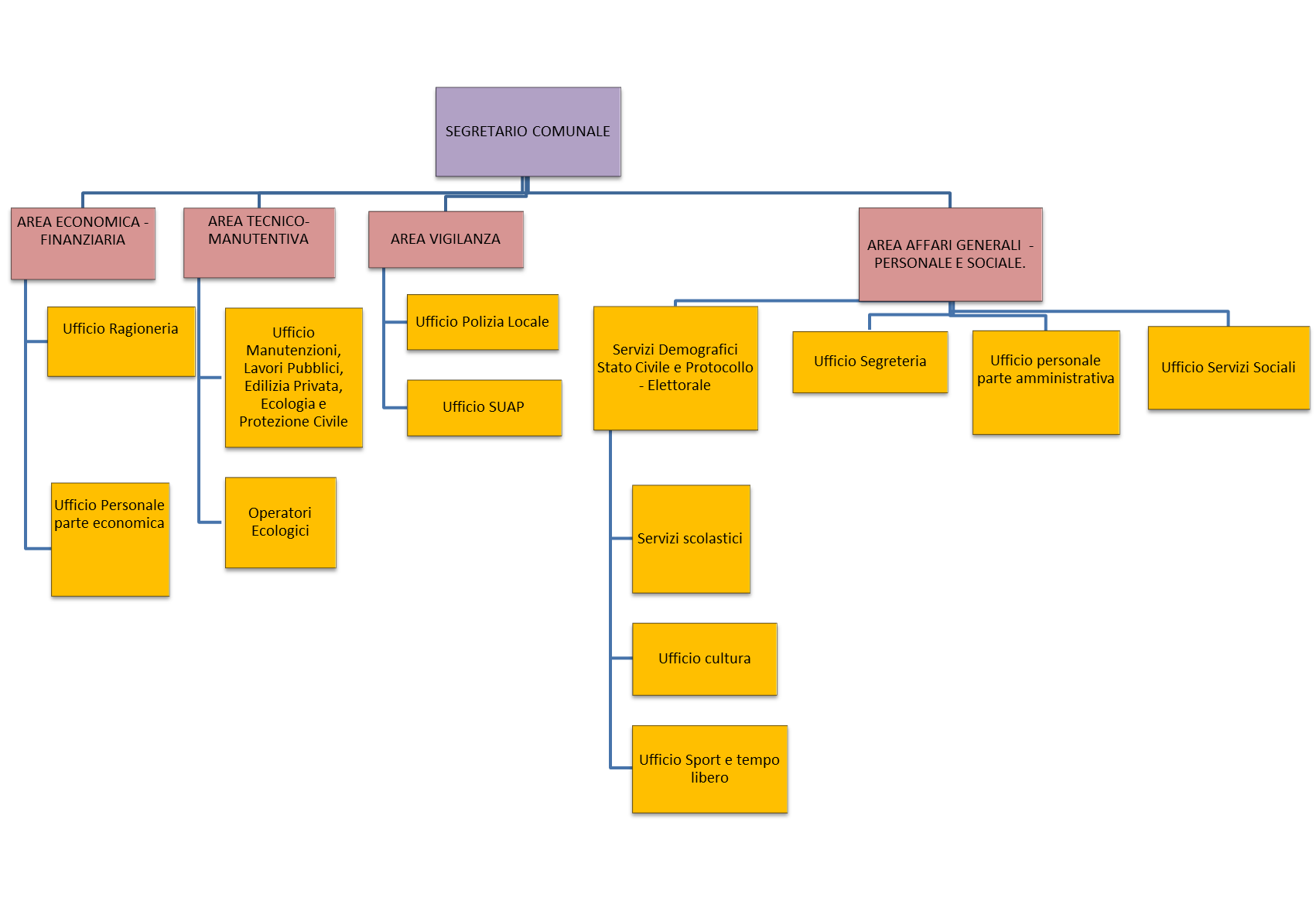 La struttura è organizzata in Aree/Servizi  con a capo di ognuno un Responsabile, Titolare di Posizione organizzativa, incaricato dal Sindaco pro-tempore con proprio decreto. La dotazione organica del Comune è composta da n. 13 dipendenti (di cui 4 responsabili di P.O.). Inoltre ogni Responsabile di Settore e servizi ha nominato, con apposito atto, all’interno del suo ufficio, uno o più Responsabili di procedimento. Più precisamente:Settore Affari Generali:			    - n. 1 Responsabile di Settore (Cat. D)                                     				    - n. 5  dipendenti assegnati all’ufficio:                                      				    - n. 1 responsabile di procedimento per servizio segreteria                                    				    - n. 2 responsabili di procedimento per servizio sociale                                     				    - n. 2  responsabili di procedimento per servizio demograficiSettore Economico Finanziario    		  - n. 1 Responsabile di Settore (Cat. D)                                               		-  n. 2 dipendenti assegnati all’uffici:.                                              	     	-  n. 1 responsabile di procedimento per servizio ragioneria                                               		-  n. 1  responsabile di procedimento  per servizio tributiSettore Edilizia Privata ed urbanistica:	  - n. 1 Responsabile di Settore (Cat. D) Lavori pubblici ed ambiente                  	 - n. 2 dipendenti assegnati all’ufficio:                                                               		 - n. 1 responsabili di procedimento							 - n. 1 dipendente operatore ecologicoServizio vigilanza urbana e  SUAP:	 - n. 1 Responsabile di Settore (Cat. D)                                                            		 - n. 1 dipendenti assegnati all’ufficio;					 	- n. 1 responsabile di procedimentoIl Sindaco del Comune di Biandronno è il sig. Massimo Porotti , eletto il 26.05.2019. Il Consiglio Comunale si compone di n 12 Consiglieri Comunali, oltre il Sindaco.PROCESSO DI AGGIORNAMENTO DEL PTPCNella  programmazione delle attività per l’anno 2016 e a seguito  delle indicazioni contenute nel PNA approvato con determinazione n. 28/2015 dell’ANAC, le amministrazioni pubbliche sono invitate a migliorare i propri documenti programmatori in modo da sviluppare meglio le fasi del processo di gestione del rischio, nonché del PNA 2016 approvato con deliberazione dell’ANAC del 3 agosto n. 831. Il RPC accogliendo l’invito dell’ANAC si propone quindi di presentare una proposta di aggiornamento in linea con le richieste, nella consapevolezza che il presente PTPC potrà essere modificato e/o ulteriormente integrato successivamente.  Pertanto, alla luce dell’esperienza passata, dal 2014 ad oggi, in cui la valutazione del rischio è stata fatta sulla base delle tabelle allegate al PNA del 2013, si ritiene di confermare l’adozione di un sistema di valutazione del rischio, basandolo sull’esperienza vissuta, tenendo conto del contesto interno ed esterno e sull’attività amministrativa in programma per il nuovo triennio 2019/2021, nonché dei processi che già l’ANAC, ci indica come potenzialmente a rischio di corruzione.Il processo di aggiornamento ha riguardato soprattutto la mappatura dei processi, prendendo come riferimenti quelli già elencati nella tabella dei rischi, per ogni settore. Il RPC ha impostato delle tabelle, che rilevano l’iter, il rischio , le azioni da mettere in atto per contrastare quel rischio. Nel processo di aggiornamento sono stati coinvolti tutti i Responsabili di Settore/servizi illustrando il metodo di analisi per poter individuare il possibile rischio corruttivo. Laddove è stato possibile si è proceduto per macroaggregati di processi: proponendo una tabella da utilizzare per la mappatura di processi simili. AREE DI RISCHIOSi intendono per "aree di rischio" le attività nell'ambito delle quali è più elevato il rischio di corruzione. L’individuazione delle aree di rischio ha la finalità di consentire l’emersione delle aree nell’ambito dell’attività dell’intera amministrazione che risultano maggiormente esposte al rischio del fenomeno corruttivo e per le quali è necessaria una maggiore attenzione rispetto ad altre, mediante l’implementazione di misure di prevenzione.Rispetto a tali aree il P.T.P.C. deve identificare i soggetti interessati (responsabile di settore e servizio e responsabili di procedimento) l’ambito di operatività, le loro caratteristiche, cioè: mappare il procedimento, individuare quale tra quelli mappati è più rilevante, i possibili rischi di corruzione, ecc. per poter giungere a definire le misure specifiche da attuare, cioè le azioni e gli strumenti per prevenire il rischio.Il PNA del 2015 ha integrato l’elenco, inizialmente, di quattro “Aree generali” a rischio obbligatorie per tutte le Amministrazioni ampliandolo a otto aree e con il PNA del 13.11.2019 Nr. 1064 .ha aggiunto ulteriori due aree specifiche .  Le  aree  si riferiscono ai procedimenti di:Acquisizione e progressione del personaleAffidamento di lavori, servizi e fornitureAutorizzazione o concessioneConcessione ed erogazione di sovvenzioniGestione delle entrate, delle spese e del patrimonioControlli, verifiche, ispezioni e sanzioniIncarichi e nomineAffari legali e contenziosoGoverno del Territorio e pianificazione urbanistica,Gestione dei rifiuti Il PNA è stato aggiornato prevedendo  la necessità di una gestone adeguata dei rifiuti, settore ad Medio rischio corruttivo . Il Comune di Biandronno ha  in atto una convenzione con la Ditta Conord spa di Varese Le aree indicate dal PNA possono essere integrate da aree ulteriori, su cui individuare le necessarie misure per ridurre la possibilità che si verifichino i fenomeni corruttivi. A tal proposito il PTPC deve individuare misure obbligatorie e misure ulteriori.L’individuazione delle aree di rischio, tranne quelle obbligatorie, deriva dal processo di gestione del rischio attuato dal Comune.GESTIONE DEL RISCHIOPer gestione del rischio si intende l’insieme delle attività coordinate, volte a guidare e controllare il funzionamento dell’Ente, allo scopo di evitarepossibili situazioni che ne compromettano l’integrità.Tale processo si è sviluppato attraverso le seguenti fasi:Analisi del contesto interno, attraverso la mappatura dei processi, di cui è presente l’allegato 1 ed esternoLa valutazione del rischio di corruzione che si articola nelle sottofasi:  identificazione del rischioAnalisi del rischioPonderazione del rischioTrattamento del rischio che si articola nelle sottofasi:Identificazione delle misureProgrammazione delle misureQueste fasi sono state svolte nelle tabelle inserite per ogni misura. Di seguito si illustrano le attività svolte dall'Ente per ciascuna fase.ANALISI DEL CONTESTO INTERNO Mappatura dei processi: per processo di intende un insieme di attività interrelate che creano valore trasformando delle risorse (input) in un prodotto (output) destinato ad un soggetto interno o esterno dell’amministrazione. Con la mappatura vengono ricostruiti processi e se ne individuano le fasi e le responsabilità Rispetto al PTPC 2019/2021 è stata rivista la mappatura dei processi/procedimenti ad opera dei  Responsabili di Area /Servizi, sia singolarmente sia con momenti di attività e confronto insieme, coadiuvati dal RPC. Pertanto l’obiettivo è stato di svolgere una mappatura dei procedimenti, individuare quale tra quelli mappati è più rilevante, nonché i possibili rischi di corruzione, ecc. per poter giungere a definire le misure specifiche da attuare Sono stati utilizzati diversi strumenti tra i quali:l’individuazione dei procedimenti maggiormente rilevanti e pubblicati ai sensi del Decreto Legislativo n. 33/2013 nella sezione “Amministrazione Trasparente”, sottosezione “Tipologia e procedimenti”;gli atti organizzativi interni (anche le nomine dei Responsabili di procedimento)alcune statistiche (ad esempio la Relazione al conto annuale del personale)le passate esperienze di gestione dei processi.VALUTAZIONE DEL RISCHIO:2.1 IDENTIFICAZIONE DEL RISCHIOQuesta fase si è svolta sotto la direzione del RPC ad opera dei responsabili di settore e servizi. Il criterio per poter identificare gli eventi rischiosi è quello di esaminare una serie di informazioni già presenti all’interno dell’amministrazione, quali: Procedimenti disciplinari, segnalazioni, report dell’ufficio controlli, ritardi nei termini di conclusione dei procedimenti, attivazione del responsabile sostitutivo, verbali di riunioni, mappatura dei procedimenti e dei processi, ecc….. . In particolare dalla mappatura dei procedimenti emerge la complessità maggiore o minore di determinati procedimenti, l’intervento di uno o più soggetti in tali procedimenti, la discrezionalità delle decisioni, ecc…. Si aggiungono poi anche le fonti esterne, quali: segnalazioni provenienti dall’esterno, casi giudiziari, ecc….  VALUTAZIONE DEL RISCHIO: ANALISI DEL RISCHIOIl RPC con la partecipazione attiva dei responsabili di settore e servizi, in questa fase si propone di comprendere la causa del verificarsi di eventi corruttivi individuati nella fase precedente,  allo scopo di prevenire il loro verificarsi (con le misure di prevenzione). Dall’analisi del rischio di singoli eventi emerge l’individuazione di quelli più rilevanti, e quindi l’esposizione a rischio di singoli processi, che deve essere adeguatamente motivataVALUTAZIONE DEL RISCHIO: PONDERAZIONE DEL RISCHIOLa ponderazione del rischio deriva dalle due fasi precedenti. Per i rischi individuati per ciascun processo vengono individuate due variabili: la probabilità di accadimento e l’impatto dell’accadimento, cioè il danno che l’evento potrebbe provocare all’amministrazione, dal punto di vista economico, organizzativo e di immagine  Con il presente documento programmatorio, si adotta una metodologia diversa, basata sulla prudenza in modo da sottoporre al trattamento del rischio un maggior numero di processi. Quindi nella valutazione della probabilità del verificarsi dell’evento corruttivo, si tiene conto dei seguenti aspetti: sull’esperienza di eventi del passato dell’amministrazione, sulla quantità di eventi simili o di determinati settori e servizi, sul ripetersi di cause di eventi rischiosi, sulla complessità dei procedimenti e sul numero di soggetti che intervengono nel procedimentoLe due variabili: alla probabilità di accadimento e all’impatto dell’accadimento viene attribuito un punteggio da 1 a 4. Il prodotto delle due variabili da l’indice di rischio.Pertanto la metodologia è la seguente:TRATTAMENTO DEL RISCHIODopo aver concluso la fase di valutazione del rischio, devono essere individuati i correttivi e le modalità più idonee a prevenire i rischi di corruzione. Le misure di prevenzione individuate in questa fase consistono nell’intervento organizzativo, di iniziativa, azione o strumento di carattere preventivo ritenuto idoneo a neutralizzare o quanto meno ridurre il livello di rischio connesso ai processi amministrativi posti in essere dall’Ente.Le misure di prevenzione sono distinte in “obbligatorie” e “ulteriori. Le misure obbligatorie sono quelle, la cui applicazione discende dalla Legge o da altre fonti normative; le misure ulteriori sono definite a discrezione dell’Amministrazione, sulla base della mappatura dei processi.  MISURE OBBLIGATORIE (MO)Oltre alle specifiche misure che saranno indicate in  apposite schede , si individuano, in via generale, per il triennio 2020/2022, le seguenti attività finalizzate a contrastare il rischio di  corruzione.MU 7. Meccanismi di formazione, attuazione e controllo delle decisioni idonei a prevenire il rischio di corruzioneTale misure ha lo scopo di prevenire il rischio di corruzione nella gestione delle pratiche che pervengono al protocollo comunale.Attuazione della misuraMU 8. Divieto di pagamento in contantiAttuazione della misuraMISURE TRASVERSALI	 Restano ferme e confermate le Misure trasversali già fissate nel primo PTPC 2015/2017 che di seguito si riportano e che valgono per l’intero triennio 2020/2022 e di cui verrà dato conto in rendicontazione finale:a)ciascun Responsabile di Area , con riguardo ai procedimenti di competenza del  settore cui è preposto provvede a comunicare ogni  semestre (entro il giorno 15 dei mesi di luglio e gennaio ) al responsabile della prevenzione della corruzione, l’elenco dei procedimenti conclusi oltre il termine previsto dalla legge o regolamento, e la rilevazione del tempo medio di conclusione dei procedimenti distinto per tipologia di procedimento;b) ciascun Responsabile di Area  ha l’obbligo di dotarsi di un scadenziario dei contratti di competenza del Settore cui è preposto ciò al fine di evitare di dover accordare proroghe; ciascun Responsabile provvede a comunicare ogni semestre (entro il giorno 15 dei  mesi di  luglio e gennaio) al responsabile della prevenzione della corruzione, l’elenco dei contratti rinnovati o prorogati e le ragioni a giustificazione della proroga;d) ciascun Responsabile di Area   provvede a comunicare ogni  semestre (entro il giorno 15 dei mesi di luglio e gennaio ) al responsabile della prevenzione della corruzione, l’elenco dei contratti sopra soglia affidati con procedura negoziata e le ragioni a giustificazione dell’affidamento;e) ciascun Responsabile di Area provvede a comunicare ogni semestre (entro il giorno 15 dei mesi di  luglio e gennaio) al responsabile della prevenzione della corruzione, l’elenco dei procedimenti per i quali si è resa necessaria disporre una sospensione dei termini per integrazione documentale;f) ciascun Responsabile di Area, provvede tempestivamente ad annotare nel registro unico   dei contratti privati, l’avvenuta stipulazione di un contratto di qualsiasi tipologia redatto in forma di scrittura privata;g) il Responsabile dell’area finanziaria, provvede a comunicare ogni  semestre (entro il giorno 15 dei mesi di luglio e gennaio ) al responsabile della prevenzione della corruzione, l’elenco dei pagamenti effettuati oltre il termine di legge o di contratto;h) ciascun Responsabile di Area,  provvede a comunicare annualmente  (entro il giorno 15 del mese di  gennaio) al responsabile della prevenzione della corruzione, l’elenco dei contratti con riferimenti a quali abbia provveduto a novazioni, addizioni, varianti, applicazione di penali o risoluzione anticipata;Monitoraggio dei rapporti tra l'amministrazione e i soggetti che con la stessa stipulano contratti o che sono interessati a procedimenti di autorizzazione, concessione o erogazione di vantaggi economici di qualunque genere, anche verificando eventuali relazioni di parentela o affinità sussistenti tra i titolari, gli amministratori, i soci e i dipendenti degli stessi soggetti e i dirigenti e i dipendenti dell'amministrazione.1)Il responsabile del procedimento ha l’obbligo di acquisire una specifica dichiarazione, redatta nelle forme di cui all’art.45 del DPR 445/2000, con la quale, chiunque si rivolge all’Amministrazione comunale per proporre una proposta/progetto di partenariato pubblico/privato, una proposta contrattuale, una proposta di sponsorizzazione, una proposta di convenzione o di accordo procedimentale, una richiesta di contributo o comunque intenda presentare un offerta relativa a contratti di qualsiasi tipo, dichiara l’insussistenza di rapporti di parentela, entro il quarto grado, o di altri vincoli anche di lavoro o professionali, in corso o riferibili ai due anni precedenti, con gli amministratori e i Responsabili dell’ente.2)Il Responsabile di Area  in sede di sottoscrizione degli accordi ex-art.11 Legge 241/1990, dei contratti e delle convenzioni, ha cura di verificare la previsione all’interno del regolamento contrattuale di una clausola in ragione della quale è fatto divieto durante l’esecuzione del contratto, e per il biennio successivo, di intrattenere rapporti di servizio o fornitura o professionali in genere con gli Amministratori e Responsabili  e loro familiari stretti (coniuge e conviventi).3)Il Responsabile di area  in ogni provvedimento che assume deve dichiarare nelle premesse dell’atto di aver verificato l’insussistenza dell’obbligo di astensione e di non essere quindi in posizione di conflitto di interesse. I componenti delle commissioni di concorso o di gara, all’atto dell’accettazione della nomina, rendono dichiarazione circa l’insussistenza di rapporti di parentela o professionali con gli amministratori ed i Responsabili di Area  o loro familiari stretti. Analoga dichiarazione rendono i soggetti nominati quali rappresentanti del Comune in enti, società, aziende od istituzioni. 4) Sul sito web dell’amministrazione comunale nella sezione “Amministrazione Trasparente” dovrà essere pubblicata con aggiornamento in tempo reale ( e comunque entro 10 giorni)   l’elenco di tutti i pagamenti di qualsiasi importo effettuati dall’ente a qualsiasi titolo a favore di persone, professionisti, imprese ed enti privati, secondo il principio di accessibilità totale.In particolare, nel sito internet dell'ente sono indicati: - il nominativo del soggetto beneficiario ed i suoi dati fiscali;- l'importo; - la norma o il titolo a base dell'attribuzione; -l'ufficio e il funzionario responsabile del relativo procedimento amministrativo;- la modalità seguita per l'individuazione del beneficiario; Da quanto sopra sono esclusi i pagamenti disposti a titolo di retribuzione al personale dell’ente nonchè i pagamenti relativi a trasferimenti a favore di persone fisiche laddove ricorrano ragioni di tutela di dati sensibili. In tal caso il dato verrà pubblicato in forma aggregata.E’ fatta salva la pubblicazione dell’Albo dei beneficiari di provvidenze economiche.Di seguito saranno  inserite le schede di mappatura dei processi così come revisionate da tutti I Responsabili di Area e servizi con il coordinamento del Responsabile della Prevenzione della Corruzione. Disposizioni transitorie e finaliIl Responsabile della prevenzione della corruzione, individuato nel Segretario Generale dell’Ente,  provvede a redigere e pubblicare annualmente, nel sito web dell’ente, nella sezione “Amministrazione Trasparente”,  una relazione recante i risultati dell’attività svolta e ne cura la trasmissione alla Giunta comunale.Il segretario  comunale per l’esercizio delle funzioni di RPC si avvale di tutti i referenti così come individuati dal PNA, intendendosi, tutti i Responsabili di servizio , e tutti i dipendenti non titolari di Posizione organizzativa, che sono tenuti a partecipare e a collaborare alla definizione e all’attuazione delle misure di prevenzione contenute nel presente Piano triennale di prevenzione della corruzione, nonché di una struttura operativa di supporto, individuata nell’Unità organizzativa preposta ai controlli interni.Il presente Piano viene trasmesso a cura del Responsabile al Dipartimento della Funzione pubblica, pubblicato sul sito web dell’Amministrazione comunale, e trasmesso a mezzo posta elettronica ai Responsabili di servizio.Le misure di prevenzione di cui al presente piano costituiscono obiettivi strategici anche ai fini della redazione del piano della performance. Allegati al PTPCSez. 1 – Trasparenza (ALL. NR. 1)Catalogo dei rischi allegato nr. 2SEZIONE 1TRASPARENZAIl D.lgs n. 33/2013 disciplina il “Riordino della disciplina riguardante gli obblighi di pubblicità, trasparenza e diffusione di informazioni da parte delle pubbliche amministrazioni, in attuazione della L. 190/2012. Recentemente il decreto è stato ulteriormente modificato dal D.Lgs n. 97 /2016 (Decreto Foia) L’intervento del Decreto legislativo  97/2016 ha modificato la quasi tutti gli articoli del D.Lgs. 33/2013, infatti il decreto Foia ha l’obiettivo di rendere la pubblica amministrazione a totale favore del cittadino  del suo diritto di accesso. Infatti viene rafforzato l’istituto dell’accesso civico, nonché la pubblicazione di documenti, informazioni e dati concernenti l’organizzazione e l’attività delle pubbliche amministrazioni. Di particolare attenzione è l’art. 10 che così recita :” Ogni pubblica amministrazione indica, in un’apposita sezione del Piano triennale per la prevenzione della corruzione i responsabili della trasmissione e della pubblicazione dei documenti, delle informazioni e dei dati ai sensi del presente decreto”.Di seguito le funzioni e i ruoli degli attori che partecipano con diverse responsabilità al processo di attuazione della trasparenza.I documenti, le informazioni, i dati da pubblicare e i responsabili A seguito dell’entrata in vigore del D.Lgs. n. 33/2013, nel corso del 2013 è stato avviato all’interno dell’Ente un processo di ricognizione dei documenti, delle informazioni e dei dati da pubblicare, tenendo conto delle indicazioni fornite da A.N.A.C. con le delibere n. 50/2013 e n. 1310/2016 e le relative FAQ. Si è pervenuti quindi a definire la mappatura degli obblighi di pubblicazione per il triennio 2019-2021, così come riportata all’allegato “Elenco degli obblighi di pubblicazione”, individuando le responsabilità dei responsabili del procedimento di pubblicazione, degli incaricati alla pubblicazione e i tempi entro cui effettuare la pubblicazione e gli aggiornamenti. Il formato L’obbligo dell’utilizzo del formato aperto dei documenti e l’esposizione dei dati da pubblicare in formato tabellare sono le condizioni che permettono di realizzare il più ampio riutilizzo dei dati da parte dei cittadini, anche a fini statistici. Tale obbligo non comporta che tali dati siano anche "dati aperti", cioè liberamente utilizzabili da chiunque per qualunque scopo. Come specificato nelle Linee Guida del Garante per la Privacy del mese di maggio 2014, il riutilizzo dei dati personali non deve pregiudicare il diritto alla privacy e quindi deve essere effettuato in termini compatibili con gli scopi per i quali i dati sono raccolti e nel rispetto del norme sulla protezione dei dati personali. I dati sensibili e giudiziari non possono essere riutilizzati. La protezione dei dati personali: diritto all’oblio e misure di sicurezza Il Trattamento dei dati personali contenuti nel sito è effettuato secondo le disposizioni contenute nel D.Lgs. 30 giugno 2003 n. 196 “Codice in materia di protezione dei dati personali” (di seguito Codice Privacy) e nel rispetto delle indicazioni fornite dal Garante delle privacy con le “Linee guida in materia di trattamento di dati personali, contenuti anche in atti e documenti amministrativi, effettuato per finalità di pubblicità e trasparenza sul web da soggetti pubblici e da altri enti obbligati”, allegate alla deliberazione n. 243 del 15 maggio 2014. Con l’affermazione delle moderne tecniche di comunicazione e la facilità di diffusione e duplicazione delle informazioni, il diritto alla privacy ha esteso il suo significato da quello originario, inteso quale diritto ad impedire alle altre persone di invadere la sfera privata del singolo, diventando il diritto ad esercitare il controllo sulle informazioni che ci riguardano. Nei suoi diversi interventi il Garante ha ricordato che i soggetti pubblici devono assicurare che la pubblicazione avvenga nel rispetto dei principi di pertinenza e di non eccedenza, fermo restando il divieto della diffusione dei dati idonei a rivelare lo stato di salute. La pubblicazione deve rispettare, inoltre, i limiti temporali di pubblicazione assicurando in tal modo il diritto all’oblio. Individuazione obiettivi in materia di trasparenza Per quel che concerne i contenuti, elemento necessario della sezione relativa alla trasparenza è quello della definizione, da parte degli organi di indirizzo, degli obiettivi strategici in materia. Quanto sopra è previsto dall’articolo 1, comma 8, della L. n. 190/2012, come modificato dall’art. 41, comma 1 lett. g) del D. Lgs. 97/2016.Il legislatore ha rafforzato poi la necessità che sia assicurato il coordinamento tra gli obiettivi strategici in materia di trasparenza contenuti nel PTPC rispetto agli obiettivi degli altri documenti di natura programmatica e strategico-gestionale dell’amministrazione nonché, come già osservato nel PNA 2016, con il piano della performance. Di conseguenza, si provvederà ad inserire nella home-page del sito istituzionale dell’Ente uno o più link di collegamento alle sezioni di “Amministrazione trasparente” che riportano dati connessi alle aree a rischio.MISURE PER ACCESSO CIVICOIl D.Lgs. 97/2016 ha revisionato l’istituto dell’accesso civicoSi definisce accesso civico, l diritto di chiunque di chiedere la pubblicazione di documenti, informazioni o dati che il Comune ha l’obbligo di pubblicare sul sito istituzionale ed è disciplinato dall’art. 5 del d.lgs. 33/2013.Il Comune di Biandronno, ha inserito nella sezione “Amministrazione Trasparente” una sottosezione: “altri contenuti - accesso civico”  dove vengono inseriti gli indirizzi e-mail a cui inviare le richieste di accesso civico, nonché l’attivazione del potere sostitutivo.Il Responsabile della Trasparenza si pronuncia in ordine all’accesso civico e ne controlla e assicura l’attuazione.ACCESSO CIVICO GENERALIZZATOL’art. 42 del D.Lgs. 97/2016 ha introdotto una nuova tipologia di accesso, appunto l’accesso civico generalizzato- Ha fissato il termine di sei mesi per il suo recepimento. Questo tipo di accesso non richiede motivazione, né specificazione sulla legittimazione soggettiva del richiedente, ma vi sono comunque delle esclusioni e limiti. Alcuni sono già stati indicati dal legislatore del d.lgs. 97/2016 inserendo l’art. 5bis nel Decreto 33/2013, altri sono stati definiti dall’ANAC con la delibera n. 1309 del 26 dicembre 2016. Nel corso del 2017 sono state fornite disposizioni organizzative interne e predisposta modulistica per  dare attuazione al nuovo istituto.SOGGETTOCOMPITI / ATTIVITA'Autorità di indirizzo politicoprovvede ad adottare tutti gli atti di indirizzo di carattere generale che siano direttamente o indirettamente finalizzati alla prevenzione della corruzione. La Giunta Comunale approva il PTPC, ma sarà coinvolto, successivamente, anche il Consiglio Comunale, nella forma che si riterrà più efficace in modo che anche quest’organo, che non è tenuto ad approvare il documento, sia a conoscenza dei suoi  contenuti e possa avere parte attiva,  presentando proposte di miglioramento.  Responsabile per la prevenzione della corruzione che nel Comune è individuato nel Segretario Generale con decreto del Sindaco  n. _1__ del __25.01.2016_propone all’organo di indirizzo politico il presente piano, nonché il suo aggiornamento, anche sulla base delle risultanze della relazione annuale sull’anticorruzione relativa all’anno precedente e alla luce delle verifiche e dei monitoraggi avvenuti nel corso dell’anno precedente;verifica l’efficacia del presente piano anche sulla base dell’analisi del contesto interno ed esterno, rivisto annualmente;si occupa della selezione e dell’organizzazione della formazione del personale, anche attraverso la Scuola Superiore della P.A.;decide sulla rotazione degli incarichi del personale addetto alle aree a maggior rischio di corruzione (laddove ciò non sia possibile deve fornire adeguata motivazione);redige annualmente, entro il 15 dicembre, la relazione attestante i risultati dell’attività svolta e trasmetterla all’organo di indirizzo politicoReferenti : questi sono i Responsabili, titolari di posizione organizzativa, per il settore/servizio di rispettiva competenzasvolgono attività informativa nei confronti del Responsabile per la prevenzione della corruzione e dell’Autorità Giudiziaria;svolgono partecipazione attiva al processo di autoanalisi organizzativa e mappatura dei processipartecipano al processo di gestione del rischio;partecipano in modo attivo alla definizione delle misure di prevenzione e curano l’attuazione delle stesse;assicurano l’osservanza del codice di comportamento del Comune e verificano le violazione alle sue norme;adottano misure gestionali, quali l’avvio delle procedure disciplinari nel limite delle loro competenze, relative al grado di infrazione e dispongono la rotazione del loro personale d’ufficio con proprio atto organizzativo, da trasmettere al Responsabile dell’AnticorruzioneOrganismo di Valutazione/Nucleo di valutazionepartecipa al processo di gestione del rischio;condivide od esprime giudizi sui rischi e le azioni inerenti la prevenzione della corruzione;interviene attivamente in materia di trasparenza amministrativa;verifica la coerenza tra gli obiettivi di performance organizzativa e individuale e l’attuazione delle misure di prevenzione della corruzioneesprime parere obbligatorio sul Codice di comportamento comunale e propone eventuali aggiornamenti;Ufficio Procedimenti Disciplinarisvolge i procedimenti disciplinari anche conseguenti ad eventi corruttivi emersi e segnalati;propone l’aggiornamento del Codice di Comportamento comunale.Tutto il personale comunalepartecipa al processo di gestione del rischio;partecipa alla mappatura dei processi, alla definizione delle misure di prevenzione, nonché all’attuazione delle stesse,osserva le misure contenute nel presente piano e segnala situazioni di illecito al proprio Responsabile di settore/servizio o all’UPD, nonché le situazioni di conflitto di interesse non dichiarate;;Tutti i Collaboratori a qualsiasi titolo dell’Amministrazione Comunale di Biandronno osservano le misure contenute nel presente piano e segnalano situazioni di illecito.Tutti i Collaboratori a qualsiasi titolo dell’Amministrazione Comunale di Biandronno osservano le misure contenute nel presente piano e segnalano situazioni di illecito.SOGGETTOCOMPITI / ATTIVITA'A.N.A.C. (prima CIVIT)svolge poteri di vigilanza e controllo per la verifica dell’efficacia delle misure di prevenzione adottate e sul rispetto degli obblighi di trasparenza;Corte dei Contipartecipa ordinariamente all’attività di prevenzione attraverso le sue fondamentali funzioni di controlloComitato interministeriale  fornisce direttive attraverso l'elaborazione di linee guida;Conferenza unificata  definisce attraverso intese le modalità e gli adempimenti per l’attuazione della legge e dei decreti attuativi;Dipartimento della funzione pubblicaopera come soggetto promotore delle strategie di prevenzione e come coordinatore della loro attuazione;Prefettofornisce, su apposita richiesta, supporto tecnico ed informativo in materiaScuola Nazionale di Amministrazione per la formazione dei dipendenti comunaliPredispone percorsi, anche specifici e settoriali, di formazione dei dipendenti pubblici.PROBABILITA’  DI ACCADIMENTOIMPATTO DELL’ACCADIMENTOINDICE DI RISCHIOBASSO = 1BASSO = 1      PROBABILITA’                                   IMPATTO      ACCADIMENTO        X             ACCADIMENTOMEDIO = 2MEDIO = 2      PROBABILITA’                                   IMPATTO      ACCADIMENTO        X             ACCADIMENTOALTO = 3	ALTO = 3       PROBABILITA’                                   IMPATTO      ACCADIMENTO        X             ACCADIMENTOMOLTO ALTO = 4MOLTO ALTO = 4      PROBABILITA’                                   IMPATTO      ACCADIMENTO        X             ACCADIMENTOAZIONISOGGETTI RESPONSABILITEMPISTICA DIATTIVAZIONEPROCESSI INTERESSATIINDICATORE MONITORAGGIOCorrettezza nella gestione dei protocolli comunali:  - rispettare l’ordine cronologico di protocollo dell’istanza;- predeterminare i criteri di assegnazione delle pratiche ai collaboratori;-rispettare il divieto di aggravio del procedimento;Responsabile affari generaliCostantetuttiRelazione finale del responsabileredigere gli atti in modo chiaro e comprensibile con un linguaggio semplice;tutti i responsabili di servizio e responsabili di procedimentoCostantetuttiControllo sugli attiInserire sempre in modo chiaro la motivazione dell’atto assunto*tutti i responsabili di servizio e responsabili di procedimentoCostantetuttiControllo sugli attiCorrettezza nella gestione dei procedimenti relativi all’attività contrattuale:rispettare il divieto di frazionamento o innalzamento artificioso dell’importo contrattuale;- ridurre l’area degli affidamenti diretti ai soli casi ammessi dalla legge e/o dal regolamento comunale;- privilegiare  l’utilizzo  degli acquisti a  mezzo CONSIP e/o  del mercato elettronico della  pubblica       amministrazione;- assicurare la rotazione tra le imprese affidatarie dei contratti affidati in economia;- assicurare la rotazione tra i professionisti nell’affidamenti di incarichi di importo inferiore alla soglia della     procedura aperta;- assicurare il confronto concorrenziale, definendo requisiti di partecipazione alla gare, anche ufficiose, e di valutazione delle offerte, chiari ed adeguati;- allocare correttamente il rischio di impresa nei rapporti di partenariato;- verificare la congruità dei prezzi di acquisto di beni e servizi effettuati;- validare i progetti definitivi ed esecutivi delle opere pubbliche e sottoscrivere i verbali di cantierabilità;- acquisire preventivamente i piani di sicurezza e vigilare sulla loro applicazione.Tutti i responsabili di servizio e i responsabili di procedimentoSempretuttiControllo sugli attiAcquisizione di preventivo assenso del revisore dei conti prima di affidamento dell’incarico di consulenza, studio e ricercaTutti i responsabili di servizio e i responsabili di procedimento31.12.2020tuttiControllo sugli attiAZIONISOGGETTI RESPONSABILITEMPISTICA DIATTIVAZIONEPROCESSI INTERESSATIINDICATORE MONITORAGGIOdivieto di ogni forma di pagamento in contanti per tutti i servizi e le funzioni dell’ente, ad esclusione dei certificati anagrafici e dei rimborsi vari il cui costo sia pari o inferiore a € 10,00 e delle carte d’identità che hanno un costo di € 22,21Responsabile affari generali31.12.2020Redazione e pubblicazione degli attidigitalizzazioneDigitalizzazione del flusso documentale dal protocollo alla gestione delle pratiche con fascicoli digitali:-intensificazione dei controlli a campione sulle autocertificazioni e sulle dichiarazioni sostitutive di atto notorio rese dai dipendenti e dagli utenti;-svolgimento di incontri e riunioni periodiche per finalità di aggiornamento delle attività del Comune, circolazione delle informazioni, condivisione delle problematiche e confronto delle soluzioni gestionali;-archiviazione informatica dei documenti amministrativi attraverso il supporto della gestione documentale informatica e del protocollo informatico.Responsabile affari generali31.12.2020tuttidigitalizzazioneSOGGETTORESPONSABILITA’Autorità di indirizzo politicoLa Giunta comunale ha la titolarità del dato e approva annualmente il PTPC ed i suoi aggiornamenti  Responsabile della Trasparenza che nel Comune è individuato nel Segretario Generale Dott.ssa Michelina Di Matteo, con decreto del Sindaco  n.  1 del 1.02.2016Il Responsabile della Trasparenza è il Responsabile della prevenzione della corruzione. Egli si avvale del contributo dei Responsabile degli affari generali e degli altri responsabili.Il Responsabile della Trasparenza fornisce le indicazioni sullo stato di attuazione degli obblighi e fornisce tutte le informazioni al Nucleo di valutazione affinché l’organo possa rendere le attestazioni di assolvimento degli obblighi di pubblicazioneResponsabili di settore : questi sono i Responsabili, titolari di posizione organizzativa, per il settore/servizio di rispettiva competenzaAi Responsabili dell’Ente è attribuita la  responsabilità della qualità dei documenti, delle informazioni e dei dati da pubblicare attraverso tutte le misure organizzative idonee a perseguire l’obiettivo. I Responsabili garantiscono il tempestivo e regolare flusso delle informazioni da pubblicare ai fini del rispetto dei termini e individuano gli incaricati alla pubblicazione, se diversi Organismo di ValutazioneAl Nucleo di valutazione compete la promozione, il controllo e il monitoraggio sulla realizzazione degli obblighi di pubblicazione per la Trasparenza. Attesta l’attuazione degli obiettivi per la trasparenza e l’assolvimento degli obblighi di pubblicazione attraverso verifiche mirate e specifiche anche a supporto dell’attività di verifica dell’ANAC. Per tale attività si avvale del responsabile della prevenzione della corruzione e della Trasparenza (RPCT)  Responsabile del procedimento di pubblicazioneIl responsabile del procedimento di pubblicazione è responsabile della qualità dei dati di propria competenza in termini di appropriatezza, completezza, correttezza, aggiornamento e formato dei dati, come esplicitati nell’allegato 2 alla delibera 50 dell’ANAC. Egli fornisce istruzioni all’incaricato della pubblicazione, se diverso, vigila e controlla sulla regolarità dell’adempimento. Egli è individuato tra i dipendenti del Comune e, nel caso non sia nominato, è il vertice del settore a cui è assegnata la responsabilità del dato, che ne assume automaticamente la funzione  Incaricato di pubblicazioneE’ il soggetto che deve effettuare la pubblicazione sul sito dei documenti, delle informazioni e dei dati da pubblicare individuati  nella mappatura .Egli può coincidere con il responsabile del procedimento di pubblicazione Responsabile della redazione del sito webE’ responsabile della redazione del sito e dell’accessibilità informatica. E’ la figura coinvolta nel processo di sviluppo del sito. E’ individuato quale incaricato della pubblicazione e/o attribuisce le abilitazioni e le credenziali di accesso ad altri incaricati alla pubblicazioneResponsabile dei sistemi informativiE’ il soggetto che assume la responsabilità, ai sensi dell’art. 57bis del Codice dell’Amministrazione digitale, ad aggiornare, con cadenza almeno semestrale , le informazioni presenti (eventualmente è possibile farsi supportare dalla ditta che gestisce il sistema informatico)